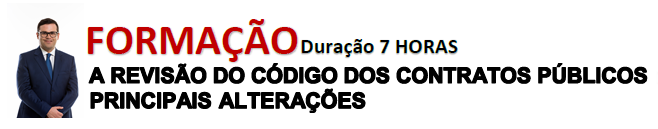 Preços incluem: Break da MANHÃ|TARDE Documentação enviada email, e Certificado após a Formação via email (em PDF)        PARTICIPANTESNome e Apelido                                       Telefone                EmailNome e Apelido                                       Telefone                EmailNome e Apelido                                       Telefone                EmailNome e Apelido                                       Telefone                EmailNome e Apelido                                       Telefone                EmailNome e Apelido                                      Telefone                 Email            FATURAÇÃOEmpresa                                                                                                                  NICP|NIFMorada                                                                                                                    Código PostalTelefone                                                                                   Fax                                                                              Email            OBS:                                                                                                                 Mais que 6 participantes, envie-nos no rosto do E-mail os Participantes, juntamente com este formulário apenas com os dados de faturação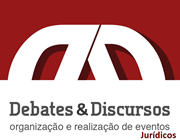 PREÇO 270,00€ POR PARTICIPANTE - IVA IncluídoPRETENDO DIPLOMA DE PARTICIPAÇÃOPREÇO 229,50€ POR PARTICIPANTE Com cartão D&D - IVA incluídoPREÇO 220,00€ POR PARTICIPANTE ESTAGIÁRIO - IVA incluído